Отчет о состоянии здоровья и физическом развитии воспитанников МБДОУ № 9 г. Амурска за 2020 – 2021 уч. год.Приоритетом деятельности дошкольного образовательного учреждения остаётся сохранение и укрепление здоровья детей, их физическое развитие.  Данное направление успешно осуществлялось через реализацию содержания образовательной области  «Физическое развитие». Результаты оценки усвоения содержания  образовательной области «Физическое развитие» (в %)Образовательная область «Физическое развитие» по результатам промежуточной оценки,  усвоена детьми на 93%. Полученные данные диагностики физической подготовленности свидетельствуют, что 26% детей имеют высокий уровень физической подготовленности. Низкий уровень составляет лишь 7 %.   В рамках подпрограммы «ГТО – залог здоровья» создана   нормативно-правовая база, включающая документы Федерального уровня по введению ГТО. Проведено тестирование норм ГТО в соответствии с 1-й ступенью (возрастная группа от 6 до 8 лет). У детей повысился интерес к физической культуре и   здоровому образу жизни, созданы условия для воспитания волевых качеств, развития стремления к победе и уверенности в своих силах. В результате работы в данном направлении 6 детей подготовительной школе групп заняли призовые места в командном Первенстве Амурского муниципального района по северному многоборью среди обучающихся ДОУ.В дошкольном учреждении реализуется комплекс воспитательно-образовательных, оздоровительных и лечебно-профилактических мероприятий, внедряются здоровьесберегающие технологии. Так, с целью профилактики и коррекции осанки, наряду с традиционными формами работы, на протяжении последних лет используются мячи-фитболы, которые позволяют создать оптимальные условия для правильного положения туловища, гармоничной тренировки и укрепления основных групп мышц. Количество детей, посещающих секцию «Фитбол-гимнастики» за отчетный период составило 37 детей.Оздоровительная работа – одна из ключевых проблем дошкольного образования. В связи с этим, вопросам снижения заболеваемости, устойчивости детского организма  к неблагоприятным условиям  уделялось пристальное 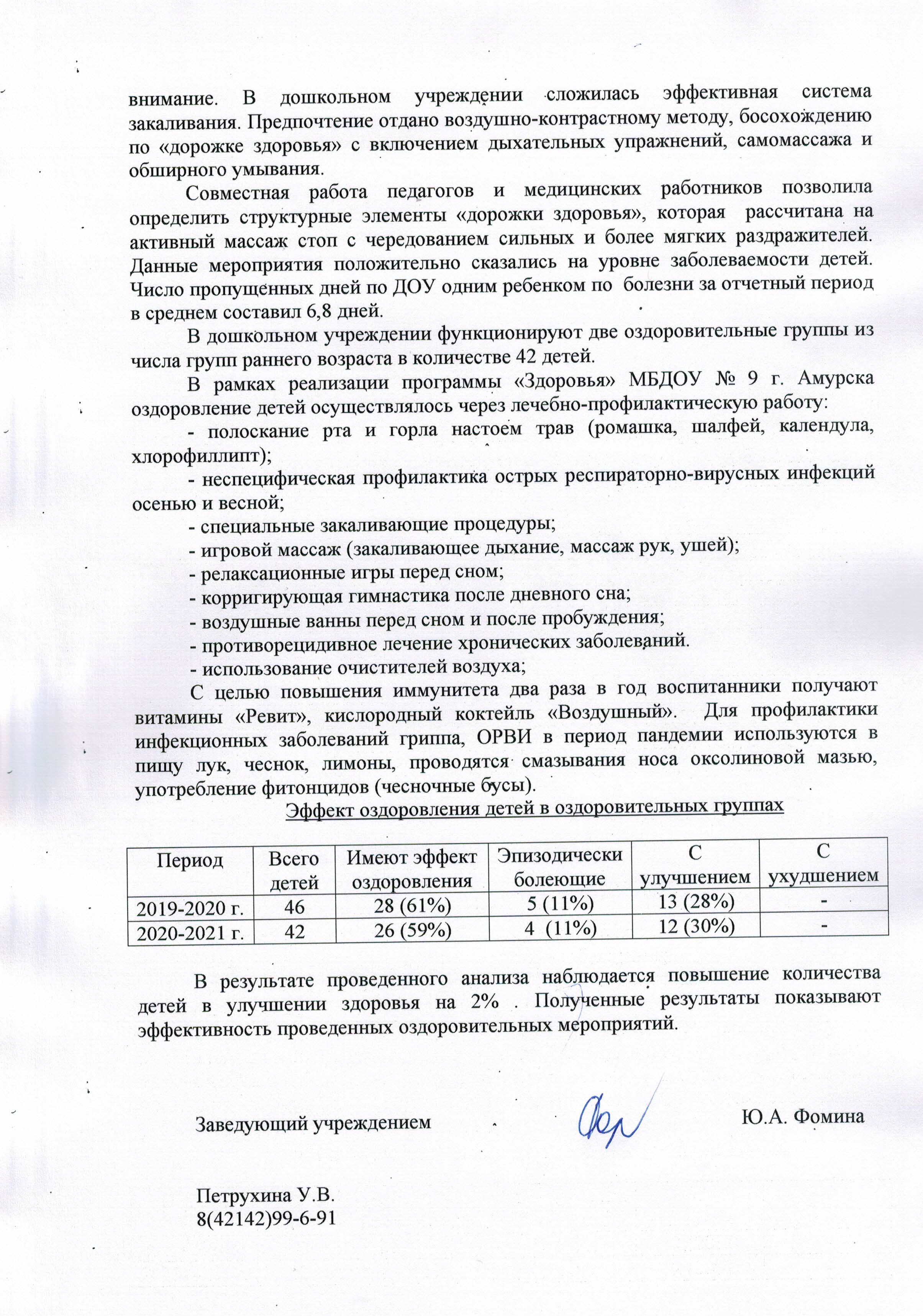 Уровни развития№ 32 мл.№ 92 мл.№ 12сред.№ 5сред.№ 6стар.№ 8стар.комп.№ 11стар. комбин.№ 7подг.комп.№ 10 подг.% усвоения по ДОУВысокий4 – 16%10 – 38%4 – 15%6 – 22%5 – 20%4 – 33%6 -35 %6 – 29%10 –36%55- 26%Средний19 – 76%14 -54%20 – 74%18–67%19 –76%6 –50 %10 – 59%15 – 71%18 –  64 %139 – 67%Низкий2 – 8%2 – 8 %3 – 11%3-  11% 1 – 4%2 - 14 %1- 6%--14 – 7 %% усвоения в разрезе группы92%92%89%89%96 %86 %94%100%97%93%